Hon POD #27Mon. #1: What, if any, is the disadvantage to altering the genetic makeup of your offspring?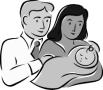 Tues. #2: What is the biggest risk factor for having a child with Trisomy 21?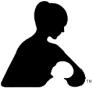 Wed. #3:  Tom has blue eyes (a recessive trait) and Deb was heterozygous for brown eyes.  What will you tell them their chances are of having a blue eyed child? 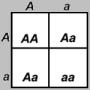 Thurs. #4: What is the term given to the mistake during Meiosis when both homologous chromosomes are pulled into the same cell?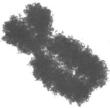 Fri. #5: In Rabbits, long ears are dominant (E) over short ears (e) If a long-eared male and short-eared female have no short eared offspring what was the genotype of the father.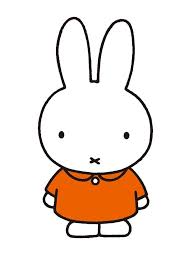 